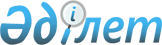 О мерах по выполнению обязательств Республики Казахстан перед иностранными кредиторами и недопущению фактов дефолтаРаспоряжение Премьер-Министра Республики Казахстан от 21 сентября 1997 г. N 318-р



          В целях выполнения обязательств Республики Казахстан перед
иностранными кредиторами и недопущения фактов дефолта:




          1. Министерству финансов Республики Казахстан в соответствии с
выданными государственными гарантиями Республики Казахстан от 4 июня
1993 года N Ф-22-1-6/18, от 4 июня 1993 года N Ф-22-1-6/19 и
Изменениями к соглашению между Правительством Республики Казахстан,
представленным Алембанком (ранее Казвнешэкономбанк), и Австрийским
Федеральным Министерством финансов от 19 декабря 1994 года на
основании счетов иностранных банков оплатить за несостоятельных
заемщиков предстоящие платежи согласно приложению, а также сумму
начисленных штрафов с учетом изменений курсовой разницы на дату
платежа в пределах средств, предусмотренных в республиканском
бюджете на 1997 год по разделу "Кредитование минус погашение".




          2. Государственному Экспортно-импортному банку Республики
Казахстан принять все необходимые меры по обеспечению возврата
отвлеченных средств в республиканский бюджет.




          3. Контроль за исполнением настоящего распоряжения возложить на
Министерство финансов Республики Казахстан.








          Премьер-Министр





                                            Приложение



                                 к распоряжению Премьер-Министра
                                       Республики Казахстан
                                 от 21 сентября 1997 г. N 318-р











                                                              СУММА




                        предстоящих платежей
                по погашению иностранных кредитов
--------------------------------------------------------------------
Организация-!Валюта платежа! Сумма !           В том числе
заемщик     !              !платежа!--------------------------------
            !              !       !основной долг!проценты !прочие
--------------------------------------------------------------------
Германская
кредитная линия

АК "Сельхозмаш" немецкие   772966,89  675818,05   97148,84     -
                марки

АК "Сельхозмаш"  -"-       510476,21  446318,00   64158,21     -

Австрийская
кредитная линия

АО "Фосфор"   доллары США  79000,00       -       50454,70  28545,30
--------------------------------------------------------------------
ВСЕГО       немецкие марки 1283 443,10 1122136,05 161307,05    -
            доллары США       79000,00    -       50454,70  28545,30

      
      


					© 2012. РГП на ПХВ «Институт законодательства и правовой информации Республики Казахстан» Министерства юстиции Республики Казахстан
				